
ΣΧΟΛΗ ΕΠΙΣΤΗΜΩΝ ΠΛΗΡΟΦΟΡΙΑΣ
ΤΜΗΜΑ  ΕΦΑΡΜΟΣΜΕΝΗΣ  ΠΛΗΡΟΦΟΡΙΚΗΣ
ΠΜΣ ΣΤΗΝ ΤΕΧΝΗΤΗ ΝΟΗΜΟΣΥΝΗ ΚΑΙ ΑΝΑΛΥΤΙΚΗ ΔΕΔΟΜΕΝΩΝ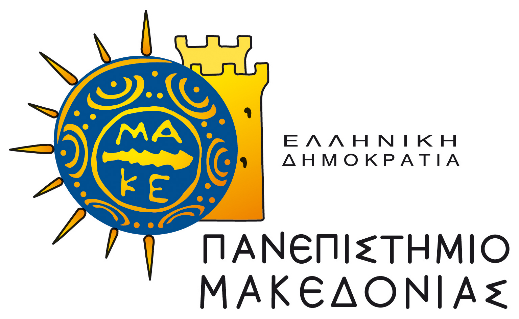 Υπόμνημα Προόδου Διπλωματικής Εργασίας
τ…… φοιτ ……    ………………………..
προς την Τριμελή Επιτροπή Εξέτασης
για την περίοδο από ……./……./20……. έως ……./……./20…….Θεσσαλονίκη, ……./……./20…….Στοιχεία Διπλωματικής ΕργασίαςΤίτλος:	Μέλη Τριμελούς Επιτροπής Εξέτασης Διπλωματικής Εργασίας:Επιβλέπων/ουσα:	………………………………………………………………………………………………….Μέλος:			………………………………………………………………………………………………….Μέλος:			………………………………………………………………………………………………….Περίληψη Διπλωματικής Εργασίας(Σύντομη περιγραφή των βασικών ερευνητικών στόχων της Διπλωματικής Εργασίας και της αναμενόμενης πρωτοτυπίας αυτών - ενδεικτική έκταση: 500 λέξεις)Απολογισμός εργασιών εξαμήνου(Ενδεικτική δομή:Βιβλιογραφία που μελετήθηκεΑποτελέσματα εργασίας (σχεδίαση/υλοποίηση αλγορίθμων, σχεδίαση/ανάπτυξη λογισμικού, κλπ) Εργασίες και άρθρα που υποβλήθηκαν, σε συνέδρια και περιοδικά, αντίστοιχα)Προγραμματισμός εργασιών επόμενου εξαμήνου (Ενδεικτική δομή: παρόμοια με την προηγούμενη)Ενδεικτική ημερομηνία ολοκλήρωσης:	……./……./20……. Με τιμή,Ο/Η μεταπτυχιακός/ή φοιτητής/τρια(Υπογραφή)………………………………..(Όνομα και Επώνυμο)